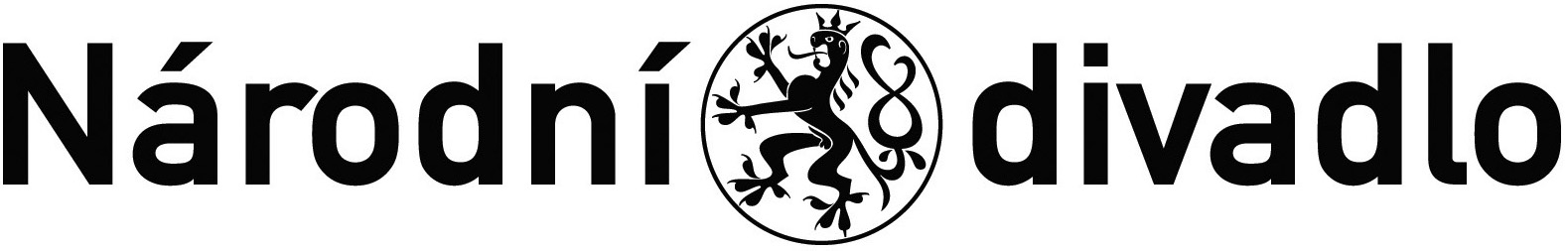 I. Smluvní strany KupujícíNárodní divadlose sídlem Ostrovní 1112 30 Praha 1IČ: 00023337DIČ: CZ00023337zastoupené xxxxx  (dále jen „kupující“)aProdávajícíMgr. Libor Novotný – Clarina Musicse sídlem: Česká 156/6, 602 00 Brno – střed/městoIČ: 66573688DIČ: CZ7106123497Č. účtu: xxxxx(dále jen „prodávající“)“)uzavírají dnešního dne ve vzájemném konsenzu tutoKUPNÍ SMLOUVUuzavřenou podle §  násl. občanského zákoníku č. 89/2012 Sb.II. Předmět smlouvyProdávající se zavazuje dodat kupujícímu:24 ks orchestrálních stoliček ZM Concelt Standard, černý potah, a 32 ks orchestrálních stoliček ZM Concept Comfort, černý potaha převést na kupujícího vlastnické právo k předmětu koupě. Kupující se zavazuje uhradit prodávajícímu za předmět koupě sjednanou cenu.III. Cena a platební podmínkySmluvní strany si sjednávají, že kupní cena činí 391.471,12 Kč bez DPH. Cena zahrnuje všechny celní, daňové a další poplatky spojené s dopravou.Tato cena je cenou za předmět smlouvy dle čl. II., dopravu do místa plnění dle čl. IV.
a veškeré další případné náklady prodávajícího spojené s naplněním předmětu této smlouvy, a je cenou maximální a nepřekročitelnou. Kupující se zavazuje zaplatit prodávajícímu kupní cenu bezhotovostním převodem na bankovní účet prodávajícího uvedený v této smlouvě na základě faktury vystavené prodávajícím po protokolárním předání a převzetí zboží. Splatnost faktury činí 30 dnů od jejího prokazatelného doručení kupujícímu, nejpozději však do 15. 12. 2023. Datem uskutečnitelného plnění je den podpisu Předávacího protokolu. Prodávající se touto smlouvou zavazuje, že jím vystavená faktura bude obsahovat všechny náležitosti řádného daňového dokladu dle platné právní úpravy a to zejména: Označení prodávajícího (Název, adresa, IČO/DIČ, bankovní spojení, podpis, razítko)Označení kupujícího (název, adresa, IČO/DIČ)Uvedení peněžní částky – na dokladu vystaveném plátcem DPH je uveden základ daně za uskutečněné zdanitelné plnění, výše DPH, sazba DPH a celková částka s DPH. Na dokladu vystaveném neplátcem DPH je uvedena celková fakturovaná částka.Je uveden počet jednotek, jednotková cena a cena celkem,Datum vyhotovení faktury, datum uskutečnění zdanitelného plnění, a splatnost faktury, případně způsob provedení úhrady faktury,Předmět koupě přechází do vlastnictví kupujícího dnem předání kupujícímu. Za okamžik uhrazení kupní ceny se považuje datum, kdy byla předmětná částka odepsána z účtu kupujícího.IV. Termín a místo plněníProdávající dodá zboží kupujícímu nejpozději do 15. 12. 2023 Místo plnění: Státní opera, Wilsonova 101/4, 110 00 Praha 1 – Vinohrady.Předmět koupě bude kupujícímu předán na základě předávacího protokolu, který vyhotoví prodávající ve dvou stejnopisech. Předmět koupě je oprávněn převzít za ND xxxxx, zodpovědná osoba za stranu prodávajícího xxxxx.V. Záruční podmínkyProdávající poskytuje záruku za jakost zboží v trvání 50 měsíců, počínaje dnem následujícím po dni předání zboží kupujícímu.Prodávající se zavazuje k dodržení termínu zahájení odstranění reklamovaných vad
do 14 dnů ode dne jejich uplatnění. Případná doprava předmětu koupě jde v těchto případech na náklady a účet prodávajícího.Prodávající se zavazuje k dodržení termínu odstranění reklamovaných vad, a to sjednaného dle charakteru vady, nejpozději však do 45 dnů ode dne jejich uplatnění.VI. Smluvní pokutyV případě nedodržení termínu dodání zboží dle čl. IV. smlouvy je prodávající povinen uhradit kupujícímu smluvní pokutu 1.000,- Kč za každý den prodlení. Tato smluvní pokuta je zúčtovatelná proti úhradě ceny předmětu koupě. Bude-li kupující v prodlení s úhradou kupní ceny, může prodávající účtovat úrok z prodlení ve výši stanovené platnými právními předpisy z dlužné částky za každý i započatý den prodlení.V případě nedodržení termínu zahájení odstranění reklamovaných vad v záruční době dle čl. V., odst. 2. se prodávající zavazuje uhradit kupujícímu smluvní pokutu ve výši 500,- Kč za každý den prodlení. V případě nedodržení termínu odstranění reklamovaných vad v záruční době dle čl. V., odst. 3. se prodávající zavazuje uhradit kupujícímu smluvní pokutu ve výši 500,- Kč za každý den prodlení.Zaplacením smluvní pokuty a úroku z prodlení není dotčeno právo oprávněné strany 
na náhradu škody vzniklé v příčinné souvislosti s porušením smluvní povinnosti, za jejíž nedodržení jsou smluvní pokuta nebo úrok z prodlení vymáhány a účtovány; tímto tedy strany vylučují použití ustanovení § 2050 OZ.VII. Odstoupení od smlouvyKupující je oprávněn odstoupit od smlouvy, pokud bude prodávající v prodlení s dodáním předmětu koupě déle než 20 dní. Prodávající se v tomto případě zavazuje uhradit kupujícímu škody způsobené nedodáním předmětu koupě.Prodávající je oprávněn odstoupit od smlouvy při nezaplacení kupní ceny kupujícím po uplynutí 10 dnů po stanoveném datu splatnosti faktury. Obě smluvní strany jsou oprávněny odstoupit od smlouvy při vyhlášení konkurzu na majetek druhé smluvní strany.V případě odstoupení od smlouvy (s výjimkou čl. VII., odst. 1) má odstupující strana povinnost uhradit náklady vynaložené druhou smluvní stranou na plnění této smlouvy. Odstoupení je účinné dnem jeho doručení druhé smluvní straně.Odstoupení od smlouvy se nedotýká práva na zaplacení smluvní pokuty nebo úroku z prodlení, pokud již dospěl, ani práva na náhradu škody vzniklé z porušení smluvní povinnosti.VIII. Závěrečná ustanoveníVeškeré případné změny a dodatky této smlouvy musí být učiněny písemně a po dohodě smluvních stran.Prodávající není oprávněn postoupit, převést ani zastavit tuto smlouvu ani jakákoli práva, povinnosti, dluhy, pohledávky nebo nároky vyplývající z této smlouvy bez předchozího písemného souhlasu kupujícího.Smluvní strany tímto vylučují použití § 1740 odst. 3 občanského zákoníku, který stanoví, že smlouva je uzavřena i tehdy, kdy nedojde k úplné shodě projevů vůle smluvních stran. Dále smluvní strany vylučují použití § 2093 občanského zákoníku, takže tato smlouva není uzavřena na případné prodávajícím dodané větší množství věcí, než je touto smlouvou ujednáno.Práva a povinnosti vyplývající z této smlouvy se řídí příslušnými ustanoveními zákona č. 89/2012 Sb., občanský zákoník.Tato smlouva nabývá platnosti dnem jejího podpisu oběma smluvními stranami a účinnosti dnem jejího uveřejnění v registru smluv dle zákona č. 340/2015 Sb.V Praze dne:	V Praze dne:...........................................	.................................................        prodávající	          kupující